ΠΙΝΑΚΑΣ ΑΠΟΦΑΣΕΩΝ 2ης ΣΥΝΕΔΡΙΑΣΗΣ ΔΗΜΟΤΙΚΗΣ ΕΠΙΤΡΟΠΗΣ	Στο Ψυχικό σήμερα την 5ην του μηνός Φεβρουαρίου του έτους 2024, ημέρα Δευτέρα και ώρα 10:30΄, ύστερα από την υπ’ αριθμ. πρωτ. 1885/01-02-2024 έγγραφη πρόσκληση του Προέδρου, που περιείχε τα θέματα της Η.Δ. της συνεδρίασης και επιδόθηκε σύμφωνα με τις διατάξεις του Ν. 5056/2023 και σύμφωνα με τις διατάξεις του άρθρου 74 και 74Α του Ν. 3852/2010, όπως τροποποιήθηκαν από το άρθρο 8 και 9 του Ν. 5056/2023 και ισχύουν, σε όλα τα μέλη, δημοσιεύτηκε στον πίνακα ανακοινώσεων του Δήμου.Η Δημοτική Επιτροπή αποτελούμενη από τους:Μπονάτσο Χαράλαμπο, ως Πρόεδρο, Νάκα Αριστείδη,Γκιζελή Αλίκη, Τρέζου Μαρία, Δελακουρίδη Ιωάννη,Γαλάνη Δημήτριο,Παπαχρόνη Γεώργιο, ως μέλη,συνήλθε σε συνεδρίαση στο δημοτικό κατάστημα προκειμένου να συζητήσει και να λάβει απόφαση επί των κατωτέρω θεμάτων Η.Δ. Πριν την έναρξη της συνεδρίασης διαπιστώθηκε ότι επί συνόλου επτά (7) τακτικών μελών, παρόντες ήταν έξι (6) και απόντας ένας (1), ο κ. Γαλάνης Δημήτριος. Τον απόντα κ. Γαλάνη Δημήτριο αντικατέστησε το αναπληρωματικό μέλος της Δημοτικής Επιτροπής κ. Ζέππου – Χαρλαύτη Ελένη.Η συνεδρίαση πραγματοποιήθηκε δια ζώσης, σύμφωνα με τις διατάξεις του Ν. 5056/2023 Στη συνεδρίαση παραβρέθηκε για την τήρηση των πρακτικών και η υπάλληλος του Δήμου η κ. Μάντακα Στυλιανή. ΘΕΜΑ 1ο Η.Δ. αρ. Απόφασης  19   Έγκριση κατ’ εξαίρεση οδήγησης αυτοκινήτων  του Δήμου από το Δήμαρχο και υπαλλήλους  που δεν κατέχουν νομοθετημένη θέση οδηγών.ΑναβάλλεταιΘΕΜΑ 2ο Η.Δ. αρ. Απόφασης  20 Έγκριση τροποποίησης της υπ’ αριθμ.189/2023 απόφασης της Οικονομικής Επιτροπής όσον αφορά την συγκρότηση της επιτροπής διενέργειας και αξιολόγησης προσφορών του ηλεκτρονικού ανοικτού διαγωνισμού για την προμήθεια γάλακτος για την κάλυψη των αναγκών του Δήμου Φιλοθέης-Ψυχικού και του Ν.Π.Δ.Δ. του Δήμου: «ΟΡΓΑΝΙΣΜΟΣ ΚΟΙΝΩΝΙΚΗΣ ΑΛΛΗΛΕΓΓΥΗΣ-ΠΡΟΣΤΑΣΙΑΣ, ΠΟΛΙΤΙΣΜΟΥ & ΑΘΛΗΤΙΣΜΟΥ» (Ο.Κ.Α.Π.Α.).Εγκρίνεται ομόφωνα ως η εισήγησηΘΕΜΑ 3ο Η.Δ. αρ. Απόφασης  21Έγκριση τροποποίησης της υπ’ αριθμ.190/2023 απόφασης της Οικονομικής Επιτροπής όσον αφορά την συγκρότηση της επιτροπής διενέργειας και αξιολόγησης προσφορών του ηλεκτρονικού ανοικτού διαγωνισμού για την παροχή της υπηρεσίας: «Ασφάλιση των ακινήτων και μεταφορικών μέσων του Δήμου Φιλοθέης-Ψυχικού».Εγκρίνεται ομόφωνα ως η εισήγησηΘΕΜΑ 4ο Η.Δ. αρ. Απόφασης  22Έγκριση πρακτικών αξιολόγησης των φακέλων: «Δικαιολογητικά Συμμετοχής», «Τεχνική Προσφορά» και «Οικονομική Προσφορά» του ηλεκτρονικού ανοικτού διαγωνισμού άνω των ορίων για την εκτέλεση της προμήθειας με τίτλο: «Προμήθεια γάλακτος για την κάλυψη των αναγκών του Δήμου Φιλοθέης-Ψυχικού και του Ν.Π.Δ.Δ. του Δήμου: «ΟΡΓΑΝΙΣΜΟΣ ΚΟΙΝΩΝΙΚΗΣ ΑΛΛΗΛΕΓΓΥΗΣ-ΠΡΟΣΤΑΣΙΑΣ, ΠΟΛΙΤΙΣΜΟΥ & ΑΘΛΗΤΙΣΜΟΥ» (Ο.Κ.Α.Π.Α.)».Εγκρίνεται ομόφωνα ως η εισήγησηΘΕΜΑ 5ο Η.Δ. αρ. Απόφασης  23Εξουσιοδότηση του Δημάρχου για την υπογραφή 1ης πρόσθετης πράξης επί του υπ’ αρ. 6880/20-04-2022 δανειστικού συμβολαίου που αφορά το έργο : «Ολοκλήρωση δικτύου ομβρίων στη Δ.Ε.Φ.».Εγκρίνεται ομόφωνα ως η εισήγησηΘΕΜΑ 6ο Η.Δ. αρ. Απόφασης  24Ανάθεση χειρισμού μεμονωμένης δικαστικής υπόθεσης σε δικηγόρους, λόγω της απαιτούμενης εξειδικευμένης γνώσης - Άσκηση αίτησης ακύρωσης ενώπιον του ΣτΕ κατά των υπ' αριθμ. 108159/15.12.2023  και 108153/15.12.2023 Αποφάσεων του Αναπληρωτή Υπουργού Εσωτερικών - Άσκηση αίτησης αναστολής εκτελέσεως ενώπιον του ως άνω Δικαστηρίου και λήψεως προσωρινής διαταγής.Εγκρίνεται ομόφωνα ως η εισήγησηΘΕΜΑ 7ο Η.Δ. αρ. Απόφασης  25  Έγκριση παράτασης της υπ’ αριθμ.πρωτ.13019/01-08-2023 τροποποιητικής σύμβασης της υπ’ αριθμ. πρωτ. 13066/31-08-2022 σύμβασης για την παροχή της υπηρεσίας «Ασφάλιση των ακινήτων και μεταφορικών μέσων του Δήμου» για το τμήμα 1: «Ασφάλιση ακινήτων» με την εταιρεία «ΙΝΤΕΡΛΑΪΦ (INTERLIFE) ΑΝΩΝΥΜΗ ΑΣΦΑΛΙΣΤΙΚΗ ΕΤΑΙΡΕΙΑ ΓΕΝΙΚΩΝ ΑΣΦΑΛΙΣΕΩΝ» κατά έξι (6) μήνες.Εγκρίνεται ομόφωνα ως η εισήγηση.ΘΕΜΑ 8ο Η.Δ. αρ. Απόφασης  26 Ανάθεση στον Δικηγόρο Ιωάννη Βοσκόπουλο για να παραστεί ενώπιον του Γ’ Τριμελούς Πλημμελειοδικείου Αθηνών προς υπεράσπιση της Υπαλλήλου του Δήμου Καλλιόπης Τοκάτογλου.  Εγκρίνεται ομόφωνα ως η εισήγηση.Παραπέμπεται στο Δημοτικό Συμβούλιο για τη λήψη σχετικής απόφασηςΘΕΜΑ 9ο Η.Δ. αρ. Απόφασης   27Ανάθεση στον Δικηγόρο Βασίλειο Παπαδημητρίου για να παραστεί, συντάξει και καταθέσει υπόμνημα ενώπιον του Τριμελούς Διοικητικού Εφετείου Αθηνών επί της αίτησης ακύρωσης της «ΣΚΑΛΩΜΕΝΟΣ ΑΡΙΣΤΟΜΕΝΗΣ ΓΕΩΡΓΙΟΣ ΚΑΙ ΣΙΑ Ο.Ε.».Εγκρίνεται ομόφωνα ως η εισήγηση.Παραπέμπεται στο Δημοτικό Συμβούλιο για τη λήψη σχετικής απόφασηςΘΕΜΑ 10ο Η.Δ. αρ. Απόφασης   28Ανάθεση στη δικηγόρο Νεκταρία Σκοτίδα να παραστεί και να συντάξει υπόμνημα ενώπιον του Α’ Τμήματος του Διοικητικού Εφετείου Αθηνών επί της ασκηθείσης προσφυγής της FAIRYNAILS-ΠΡΟΪΟΝΤΑ ΚΑΙ ΥΠΗΡΕΣΙΕΣ ΟΜΟΡΦΙΑΣ ΑΝΩΝΥΜΗ ΕΤΑΙΡΕΙΑ «FAIRYNAILS A.E.».Εγκρίνεται ομόφωνα ως η εισήγηση.ΘΕΜΑ 11ο Η.Δ. αρ. Απόφασης    29 Ανάθεση στον Δικηγόρο Νικόλαο Σταυρουλόπουλο να παραστεί ενώπιον του Β’ Τριμελούς Πλημμελειοδικείου Αθηνών προς υπεράσπιση του Υπαλλήλου του Δήμου Φιλοθέης-Ψυχικού Γεωργίου Γιακουβάκη. ΑναβάλλεταιΘΕΜΑ 12ο Η.Δ. αρ. Απόφασης  30 Ανάθεση στον Δικηγόρο κ. Πλάτωνα Νιάδη να παραστεί, να συντάξει και να καταθέσει προτάσεις μαζί με όλα τα απαιτούμενα έγγραφα στο Πολυμελές Πρωτοδικείο Αθηνών, επί της αγωγής της ΚΕΚΡΩΨ ΑΕ κατά του Δήμου Φιλοθέης – Ψυχικού, για το Ο.Τ. 161.Εγκρίνεται ομόφωνα ως η εισήγηση.ΘΕΜΑ 13ο Η.Δ. αρ. Απόφασης  31 Εξειδίκευση πίστωσης για τη διοργάνωση αιμοδοσίας στο Δήμο Φιλοθέης- Ψυχικού. Εγκρίνεται ομόφωνα ως η εισήγηση.ΘΕΜΑ 14ο Η.Δ. αρ. Απόφασης   -Λήψη απόφασης περί συγκρότησης επιτροπής διενέργειας δημοπρασιών μίσθωσης, εκμίσθωσης και εκποίησης κινητών & ακινήτων για το έτος 2024.ΑποσύρεταιΘΕΜΑ 15ο Η.Δ. αρ. Απόφασης   -Λήψη απόφασης περί συγκρότησης επιτροπής επίλυσης των φορολογικών διαφορών και αμφισβητήσεων για το έτος 2024. Αποσύρεται. ΘΕΜΑ 16ο Η.Δ. αρ. Απόφασης  32Εξειδίκευση πίστωσης για την διοργάνωση εκδήλωσης κοπής πρωτοχρονιάτικης πίτας για τους δημότες και υπαλλήλους του Δήμου Φιλοθέης-Ψυχικού».Εγκρίνεται ομόφωνα ως η εισήγηση.  Ο  ΠΡOΕΔΡΟΣ                                                                                                   ΧΑΡΑΛΑΜΠΟΣ ΜΠΟΝΑΤΣΟΣ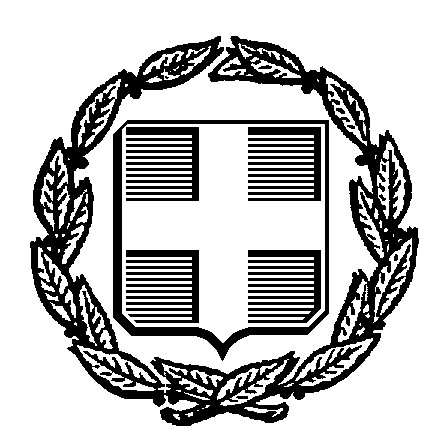 ΕΛΛΗΝΙΚΗ ΔΗΜΟΚΡΑΤΙΑΕΛΛΗΝΙΚΗ ΔΗΜΟΚΡΑΤΙΑ                        Ψυχικό, 05/02/2024ΔΗΜΟΣ ΦΙΛΟΘΕΗΣ – ΨΥΧΙΚΟΥΤΜΗΜΑ ΥΠΟΣΤΗΡΙΞΗΣ ΠΟΛΙΤΙΚΩΝ ΟΡΓΑΝΩΝΤΑΧ. Δ/ΝΣΗ: Μαραθωνοδρόμου 95ΔΗΜΟΣ ΦΙΛΟΘΕΗΣ – ΨΥΧΙΚΟΥΤΜΗΜΑ ΥΠΟΣΤΗΡΙΞΗΣ ΠΟΛΙΤΙΚΩΝ ΟΡΓΑΝΩΝΤΑΧ. Δ/ΝΣΗ: Μαραθωνοδρόμου 95                        Αριθμ. Πρωτ.: 2005Ψυχικό, Τ.Κ. 154 52Ψυχικό, Τ.Κ. 154 52Πληρ.: Σ. ΜάντακαΤηλ.: 210 679 4000Fax: 210 672 2934Email: epitropesds@0177.syzefxis.gov.gr